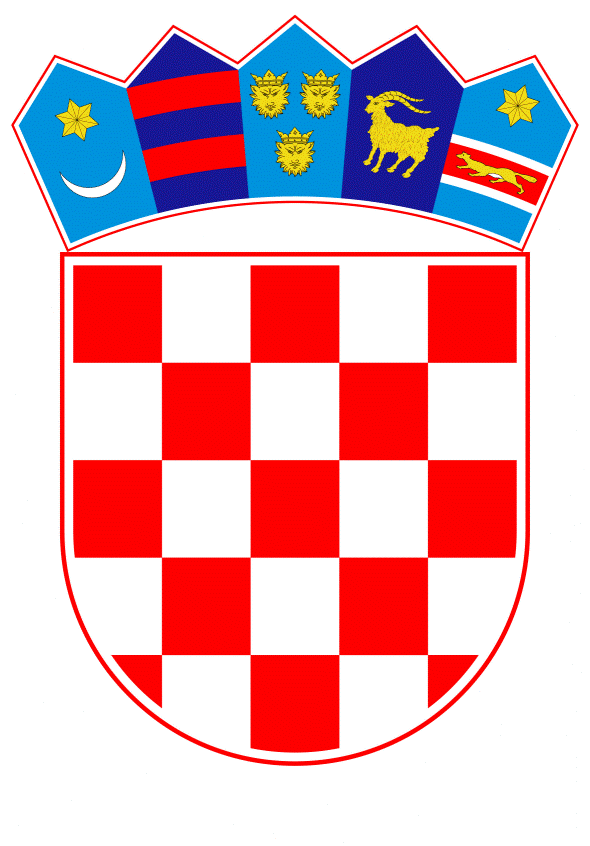 VLADA REPUBLIKE HRVATSKEZagreb, 28. studenoga 2019.______________________________________________________________________________________________________________________________________________________________________________________________________________________________PrijedlogNa temelju članka 20. stavka 17. Zakona o žičarama (Narodne novine, broj 96/18), Vlada Republike Hrvatske je na sjednici održanoj ________ 2019. godine donijelaU R E D B Uo načinu i uvjetima obračuna naknade za koncesiju za žičareČlanak 1.Ovom Uredbom propisuju se način, uvjeti obračuna naknade za koncesiju za žičare (u daljnjem tekstu: naknada), rokovi dospijeća plaćanja stalnog i varijabilnog dijela naknade i obveze davatelja koncesije i koncesionara.Članak 2.(1)	Naknada se određuje odlukom o davanju koncesije.(2)	Koncesionar je obvezan plaćati naknadu za vrijeme trajanja koncesije na način i prema uvjetima iz ove Uredbe.Članak 3.(1)	Naknada se određuje u stalnom i varijabilnom dijelu.(2)	Naknada se obračunava godišnje.Članak 4.(1)	Stalni dio naknade određuje se godišnje razmjerno površini koju obuhvaća prostor trase žičare.	(2)	Stalni dio naknade određuje se: 1.	za trase žičara duljine od 1.500,00 m ili kraće od 1.500,00 m u iznosu od najmanje 1 kn/m22.	za trase žičara dulje od 1.500,00 m, prvih 1.500,00 m sukladno točki 1. ovoga stavka, a ostatak duljine iznad 1.500,00 m u iznosu od najmanje 0,5 kn/m2.(3)	Davatelj koncesije obvezan je u studiji opravdanosti ili analizi davanja koncesije odrediti površinu koju obuhvaća prostor trase žičare izraženu u m2 te stalni dio naknade. Članak 5.(1)	Stalni dio naknade koncesionar je obvezan plaćati jednom godišnje, u kojem slučaju stalni dio naknade dospijeva 31. ožujka za tekuću godinu. (2)	Iznimno od stavka 1. ovoga članka davatelj koncesije može odrediti da se stalni dio naknade otplaćuje u više jednakih obroka tijekom godine (mjesečno ili kvartalno), u kojem slučaju će se isto odrediti u studiji opravdanosti ili analizi davanja koncesije te u ugovoru o koncesiji.(3)	Ako je određeno plaćanje stalnog dijela naknade u jednom godišnjem obroku, a ugovor o koncesiji je sklopljen nakon 31. ožujka tekuće godine, naknada stalnog dijela naknade za tekuću godinu dospijeva u roku od 60 dana od dana sklapanja ugovora o koncesiji te se obračunava razmjerno trajanju koncesije u toj godini. (4)	Ako ugovor o koncesiji prestane za vrijeme tekuće godine, stalni dio naknade se obračunava razmjerno trajanju koncesije u toj godini.(5)	Iznos naknade iz stavaka 3. i 4. ovoga članka izračunava se kao razmjerni dio stalnog dijela naknade iz stavka 1. ovoga članka, razmjerno mjesecima obuhvaćenima koncesijom za tu godinu, na način da se svaki mjesec u kojem koncesija traje najmanje 15 dana obračunava kao puni mjesec koncesije. Članak 6.(1)	Varijabilni dio naknade određuje se u minimalnom iznosu od 5 % ostvarenog godišnjeg prihoda od prodaje karata za vožnju žičarom.(2)	Ostvareni godišnji prihod iz stavka 1. ovoga članka je godišnji prihod umanjen za iznos poreza na dodanu vrijednost.(3)	Davatelj koncesije obvezan je odrediti varijabilni dio naknade u studiji opravdanosti ili analizi davanja koncesije.(4)	Iznimno od stavka 1. ovoga članka, za žičare duljine iznad 1.500,00 m ako davatelj koncesije u studiji i/ili analizi opravdanosti davanja koncesije utvrdi kako navedeni projekt ukazuje da ne može donositi koristi u odnosu na ulaganje, može se smanjiti minimalni iznos varijabilnog dijela naknade na iznos od 2,5 % ostvarenog godišnjeg prihoda od prodaje karata za vožnju žičarom do završetka razdoblja povrata inicijalne investicije.(5)	Nakon završetka razdoblja iz stavka 4. ovoga članka, varijabilni dio naknade se povećava na minimalni iznos iz stavka 1. ovoga članka ili više, a na osnovu sklopljenog ugovora o koncesiji.(6)	Uvjeti iz stavka 4. ovoga članka u kojima se određuje varijabilni dio naknade određuju se u okviru studije i/ili analize opravdanosti davanja koncesije, te se navode u sadržaju dokumentacije za nadmetanje u postupku davanja koncesije.Članak 7.(1)	Varijabilni dio naknade koncesionar je obvezan plaćati jednom godišnje, najkasnije do 30. lipnja za prethodnu godinu.(2)	Varijabilni dio naknade utvrđivat će se po obračunu godišnjeg prihoda iz članka 6. stavka 1. ove Uredbe, koji je koncesionar obvezan dostaviti davatelju koncesije.(3)	Radi utvrđivanja varijabilnog dijela naknade koncesionar je obvezan davatelju koncesije najkasnije do 31. svibnja tekuće godine dostaviti podatke o prihodu ostvarenom od prodaje karata za vožnju žičare u prethodnoj godini, uz koje je obvezan priložiti odgovarajuće financijsko izvješće i/ili knjigovodstvenu dokumentaciju.(4)	Ako ugovor o koncesiji prestane za vrijeme tekuće godine, varijabilni dio naknade određuje se prema ostvarenom prihodu od prodaje karata za vožnju žičarom do trenutka prestanka ugovora o koncesiji.Članak 8.Ako ugovor o koncesiji prestane prije roka na koji je sklopljen, koncesionar je obvezan u roku od 30 dana od dana prestanka ugovora o koncesiji davatelju koncesije u cijelosti podmiriti neplaćeni iznos naknade. Članak 9.Koncesionar je obvezan o svim statusnim promjenama, pokretanju postupaka (stečaj, likvidacija i slično) ili bilo kojim drugim okolnostima koje bi mogle dovesti do prestanka koncesionara obavijestiti davatelja koncesije u roku od 15 dana od dana nastanka tih okolnosti.Članak 10.Ova Uredba stupa na snagu osmoga dana od dana objave u Narodnim novinama.Klasa:Urbroj:Zagreb, ____________PREDSJEDNIK    mr. sc. Andrej PlenkovićO B R A Z L O Ž E N J EPravna osnova za donošenje predložene uredbe o načinu i uvjetima obračuna naknade za koncesiju za žičare, propisana je člankom 20. stavkom 17. Zakona o žičarama (Narodne novine, broj 96/18), kojim se daje ovlaštenje Vladi Republike Hrvatske da uredbom utvrđuje način i uvjete obračuna naknade koncesije. Prijedlog uredbe određuje jedinstvene kriterije za obračun minimalnog stalnog i varijabilnog dijela naknade za koncesiju za žičare, rokove dospijeća plaćanja stalnog i varijabilnog dijela naknade i obveze davatelja koncesije i koncesionara. Stalni dio naknade određuje se godišnje razmjerno površini koju obuhvaća prostor trase žičare. Prostor trase žičare uključuje širinu trase umnoženu s duljinom trase pri čemu je duljina trase zračna udaljenost između početne i završne stanice. Varijabilni dio naknade određuje se u minimalnom iznosu od 5 % ostvarenog godišnjeg prihoda od prodaje karata za vožnju žičarom. Davatelj koncesije obvezan je u studiji opravdanosti ili analizi davanja koncesije odrediti površinu koju obuhvaća prostor trase žičare izraženu u m2, stalni i varijabilni dio naknade. Ova uredba rješava pitanje koncesija čime se očekuje lakša uspostava ove gospodarske djelatnosti, a time i povećanje zaposlenosti. Prijedlog uredbe ne uvodi dodatne administrativne troškove i obveze te ne utječe na konkurentnost i poslovanje malih, srednjih i mikro poduzetnika.Provedba predmetnog Prijedloga uredbe imat će utjecaj na visinu prihoda od koncesija na žičare koji u ovom trenutku nije moguće procijeniti.Davatelj koncesije može biti Ministarstvo mora, prometa i infrastrukture u ime Republike Hrvatske ili nadležno tijelo jedinice lokalne ili područne (regionalne) samouprave u ime jedinice lokalne ili područne (regionalne) samouprave.Ako je infrastruktura žičare izgrađena na nekretnini u vlasništvu Republike Hrvatske i/ili trasa žičare prolazi iznad nekretnine u vlasništvu Republike Hrvatske, davatelj koncesije je Ministarstvo uz prethodnu suglasnost Vlade Republike Hrvatske koja naknada za koncesiju čini prihod državnog proračuna Republike Hrvatske.Ako je infrastruktura žičare izgrađena na nekretnini u vlasništvu jedinice lokalne ili područne (regionalne) samouprave i/ili trasa žičare prolazi iznad nekretnine u vlasništvu jedinice lokalne ili područne (regionalne) samouprave, davatelj koncesije je nadležno tijelo jedinice lokalne ili područne (regionalne) samouprave koja naknada za koncesiju čini prihod proračuna jedinice lokalne ili područne (regionalne) samouprave.Ako je infrastruktura žičare izgrađena na nekretnini koja je u vlasništvu vlasnika žičare ili investitora žičare i/ili trasa žičare prolazi iznad nekretnine u vlasništvu vlasnika žičare ili investitora žičare, davatelj koncesije u svrhu korištenja prostora kojim prolazi trasa žičare je nadležna jedinica lokalne samouprave koja naknada za koncesiju čini prihod proračuna jedinice lokalne samouprave.Ako se infrastruktura žičare nalazi na više nekretnina i/ili trasa žičare prolazi iznad više nekretnina te postoji više mogućih davatelja koncesije, davatelj koncesije se određuje međusobnim ugovorom između mogućih davatelja koncesije koji mora biti sklopljen prije pokretanja postupka davanja koncesije, pri čemu se mora uzeti u obzir vlasništvo nad zemljištem na kojem se nalazi infrastruktura žičare i iznad kojeg prolazi trasa žičare te značaj lokacije na kojoj se nalazi žičara.Naknada za koncesiju se tada dijeli na način da svakom od davatelja koncesije pripadne dio naknade proporcionalno vlasništvu dijela nekretnine na kojoj je izgrađena infrastruktura žičare i vlasništvu nekretnine iznad koje prolazi trasa žičare, osim ako prethodno navedenim međusobnim ugovorom između mogućih davatelja koncesije nije drugačije uređeno.Predlagatelj:Ministarstvo mora, prometa i infrastrukturePredmet:Prijedlog uredbe o načinu i uvjetima obračuna naknade za koncesiju za žičare 